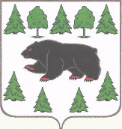 АДМИНИСТРАЦИЯ ТУРИНСКОГО ГОРОДСКОГО ОКРУГА30 декабря 2020 года                                                                                  № 236 - п г. ТуринскОб утверждении результатов муниципального этапавсероссийской олимпиады школьников в 2020-2021учебном году       На основании приказа МКУ №Управление образованием» от 02.11.2020 № 198 – п «Об организации и проведении муниципального этапа всероссийской олимпиады   школьников в Туринском городском округе в 2020/2021 учебном году», протоколов жюри муниципального этапа всероссийской олимпиады школьниковПРИКАЗЫВАЮ:Утвердить рейтинг победителей и призеров муниципального этапа всероссийской олимпиады школьников в 2020-2021 учебном году по общеобразовательным предметам (Приложение №1).Утвердить рейтинг победителей и призеров муниципального этапа всероссийской олимпиады школьников в 2020-2021 учебном году по общеобразовательным учреждениям (Приложение № 2). Наградить победителей муниципального этапа всероссийской олимпиады школьников в 2020-2021 учебном году грамотами. Наградить призеров муниципального этапа всероссийской олимпиады школьников в 2020-2021 учебном году благодарственными письмами.Контроль за исполнением настоящего приказа возложить 
на заместителя начальника МКУ «Управление образованием» О.А. Евсюкову.Настоящий приказ разместить на официальном сайте 
МКУ «Управление образованием» http://turinskuo.my1.ru/. Начальник                                                                                                  Л.Г. СитоваПриложение №1к приказу начальника МКУ «Управление образованием» от 30.12.2020 № 236 – п  Рейтинг победителей и призёров муниципального этапа всероссийской олимпиады школьников в 2020-2021 учебном году Приложение №2к приказу начальника МКУ «Управление образованием»от 30.12.2020 № 236 – п    Рейтинг победителей и призеров муниципального этапа всероссийской олимпиады школьников 2020-2021 учебного года по общеобразовательным учреждениямСогласованиеприказа начальника МКУ «Управление образованием»Об утверждении результатов муниципального этапавсероссийской олимпиады школьников в 2020-2021учебном годуПриказ разослать: дело,МКУ «Управление образованием», ОО - 14 шт. ______________________________________________________________Асташкевич Людмила ИвановнаВедущий специалист2-02-27МУНИЦИПАЛЬНОЕ КАЗЁННОЕ УЧРЕЖДЕНИЕ«УПРАВЛЕНИЕ ОБРАЗОВАНИЕМ ТУРИНСКОГО ГОРОДСКОГО ОКРУГА»(МКУ «УПРАВЛЕНИЕ ОБРАЗОВАНИЕМ»)ПРИКАЗПредметНаименование ОУФ И участникаКласс СтатусФ И О учителяОсновы безопасности жизнедеятельностиМАОУ Ленская  СОШКолесников Григорий11ПобедительДемарчук Юрий СтепановичОсновы безопасности жизнедеятельностиМАОУ Ленская  СОШШестовских Данил11ПризерДемарчук Юрий СтепановичОсновы безопасности жизнедеятельностиМАОУ СОШ № 3Бабицина Екатерина11ПризерТихонов Евгений ГеоргиевичОсновы безопасности жизнедеятельностиМАОУ СОШ № 1Субботский Антон11ПризерШевелева Ирина ВалентиновнаОсновы безопасности жизнедеятельностиМАОУ СОШ № 3Тимкина Валерия11ПризерТихонов Евгений ГеоргиевичОсновы безопасности жизнедеятельностиМАОУ СОШ № 3Леонтьева Полина11ПризерТихонов Евгений ГеоргиевичОсновы безопасности жизнедеятельностиМАОУ СОШ № 3Домрачев Максим11ПризерТихонов Евгений ГеоргиевичОсновы безопасности жизнедеятельностиМАОУ СОШ № 2Сапожникова Тамара10ПризерМальчикова Наталья ВикторовнаОсновы безопасности жизнедеятельностиМАОУ СОШ № 3Коркина Дарья10ПризерТихонов Евгений ГеоргиевичОсновы безопасности жизнедеятельностиМАОУ СОШ № 3Елисеева Екатерина10ПризерТихонов Евгений ГеоргиевичОсновы безопасности жизнедеятельностиМАОУ СОШ № 3Казанцева Алина10ПризерТихонов Евгений ГеоргиевичОсновы безопасности жизнедеятельностиМАОУ СОШ № 3Киричек Иван9ПобедительТихонов Евгений ГеоргиевичОсновы безопасности жизнедеятельностиМАОУ СОШ № 3Гуженок Константин9ПризерТихонов Евгений ГеоргиевичОсновы безопасности жизнедеятельностиМАОУ Ленская  СОШДемарчук Иван9ПризерДемарчук Юрий СтепановичОсновы безопасности жизнедеятельностиМАОУ СОШ № 3Черняев Константин9ПризерТихонов Евгений ГеоргиевичОсновы безопасности жизнедеятельностиМАОУ СОШ № 3Ляпунов Дмитрий9ПризерТихонов Евгений ГеоргиевичОсновы безопасности жизнедеятельностиМАОУ СОШ № 2Отоян Гамлет9ПризерМальчикова Наталья ВикторовнаОсновы безопасности жизнедеятельностиМАОУ СОШ № 3Койнова Дарья9ПризерТихонов Евгений ГеоргиевичОсновы безопасности жизнедеятельностиМАОУ СОШ № 1Королев Кирилл9ПризерШевелева Ирина ВалентиновнаОсновы безопасности жизнедеятельностиМАОУ СОШ № 1Антипина Кристина9ПризерШевелева Ирина ВалентиновнаОсновы безопасности жизнедеятельностиМАОУ Фабричная СОШЗахарова Арина9ПризерМальчикова Наталья ВикторовнаОсновы безопасности жизнедеятельностиМАОУ СОШ № 1Мурзина Екатерина8ПризерШевелева Ирина ВалентиновнаОсновы безопасности жизнедеятельностиМАОУ СОШ № 1Лофинг Никита8ПризерШевелева Ирина ВалентиновнаОсновы безопасности жизнедеятельностиМАОУ СОШ № 3Чичканов Владислав8ПризерТихонов Евгений ГеоргиевичОсновы безопасности жизнедеятельностиМАОУ СОШ № 3Сиряков Степан8ПризерТихонов Евгений ГеоргиевичОсновы безопасности жизнедеятельностиМАОУ СОШ № 3Боярских Даниил8ПризерТихонов Евгений ГеоргиевичОсновы безопасности жизнедеятельностиМАОУ Ленская  СОШШестовских Степан8ПризерДемарчук Юрий СтепановичОсновы безопасности жизнедеятельностиМАОУ СОШ № 3Сутормин Данил8ПризерТихонов Евгений ГеоргиевичОсновы безопасности жизнедеятельностиМАОУ СОШ № 3Бурдукова Мария7ПризерТихонов Евгений ГеоргиевичОсновы безопасности жизнедеятельностиМАОУ СОШ № 3Гарбузов Дмитрий7ПризерТихонов Евгений ГеоргиевичОсновы безопасности жизнедеятельностиМАОУ СОШ № 3Первухин Евгений7ПризерТихонов Евгений ГеоргиевичОсновы безопасности жизнедеятельностиМАОУ Ленская  СОШЕгоркина Валентина7ПризерДемарчук Юрий СтепановичОсновы безопасности жизнедеятельностиМАОУ Городищенская  СОШКурилов Данил7ПризерМолотилов Алексей МихайловичИсторияМАОУ Ленская СОШКолесников Григорий11ПобедительШестовских Марина ГеннадьевнаИсторияМАОУ СОШ № 1Гасюк Анастасия11ПризерТетюцкая Анжелика РудольфовнаФизическая культураМАОУ СОШ № 3Горелов Павел11ПобедительКакухин Виталий ВалерьевичФизическая культураМАОУ  Ленская СОШ Колесников Григорий 11ПризерПономарев Михаил ВасильевичФизическая культураМАОУ СОШ № 1Субботский Антон11ПризерСубботский Сергей  ВалерьевичФизическая культураМАОУ  Ленская СОШ Шестовских Данил11ПризерПономарев Михаил ВасильевичФизическая культураМАОУ СОШ № 1Тренихин Николай11ПризерСубботский Сергей  ВалерьевичФизическая культураМАОУ СОШ № 3Горбушина Анастасия11ПобедительКакухин Виталий ВалерьевичФизическая культураМАОУ СОШ № 1Яковлева Софья11ПризерСубботский Сергей  ВалерьевичФизическая культураМАОУ СОШ № 3Белобородов Виктор 10ПобедительКакухин Виталий ВалерьевичФизическая культураМАОУ СОШ № 1Синин Кирилл10ПризерНикитенко Владимир ВалентиновичФизическая культураМАОУ СОШ № 1Гончаров Матвей 10ПризерНикитенко Владимир ВалентиновичФизическая культураМАОУ СОШ № 3Нелогова  Кристина10ПобедительКакухин Виталий ВалерьевичФизическая культураМАОУ СОШ № 1Маренкова Мария 10ПризерНикитенко Владимир ВалентиновичФизическая культураМАОУ СОШ № 3Фролова Полина10ПризерКакухин Виталий ВалерьевичФизическая культураМАОУ СОШ № 3Буянова Анастасия10ПризерКакухин Виталий ВалерьевичФизическая культураМАОУ Ленская  СОШ Демарчук Иван9ПобедительПономарев Михаил ВасильевичФизическая культураМАОУ СОШ № 3Киричек Иван9ПризерКрутикова Татьяна АнатольевнаФизическая культураМАОУ СОШ № 1Марков Константин9ПризерГавришина Александра ВладимировнаФизическая культураМАОУ Чукреевская  СОШ Нагорных Михаил 9ПризерИванов Роман АлександровичФизическая культураМАОУ СОШ № 3Давыдов Роман9ПризерКрутикова Татьяна АнатольевнаФизическая культураМАОУ СОШ № 1Авдеева Алена9ПризерГавришина Александра ВладимировнаФизическая культураМАОУ СОШ № 1Клюшменко Александра9ПризерГавришина Александра ВладимировнаФизическая культураМАОУ Фабричная  СОШ Филипова Александра9ПризерСубботский Олег ВалерьевичФизическая культураМАОУ СОШ № 3Осеева Светлана9ПризерКрутикова Татьяна АнатольевнаФизическая культураМАОУ СОШ № 3Дёмин Никита8ПобедительКакухин Виталий ВалерьевичФизическая культураМАОУ СОШ № 1Кернер Кирилл8ПризерНикитенко Владимир ВалентиновичФизическая культураМАОУ СОШ № 1Голышев Павел8ПризерНикитенко Владимир ВалентиновичФизическая культураМАОУ СОШ № 2Шарипов Рустам8ПризерЛеонтьева Людмила ВикторовнаФизическая культураМАОУ СОШ № 3Попов Николай8ПризерКакухин Виталий ВалерьевичФизическая культураМАОУ СОШ № 2Леонтьев Михаил8ПризерЛеонтьева Людмила ВикторовнаФизическая культураМАОУ СОШ № 2Быстрых Ольга8ПобедительЛеонтьева Людмила ВикторовнаФизическая культураМАОУ Фабричная  СОШ Капустина Мария8ПризерСубботский Олег ВалерьевичФизическая культураМАОУ СОШ № 2Азизова Карина8ПризерЛеонтьева Людмила ВикторовнаФизическая культураМАОУ СОШ № 1Самохвалова Полина 8ПризерНикитенко Владимир ВалентиновичФизическая культураМАОУ СОШ № 1Веснина Эльвира8ПризерНикитенко Владимир ВалентиновичФизическая культураМАОУ СОШ № 3Полушина Валерия8ПризерКакухин Виталий ВалерьевичФизическая культураМАОУ СОШ № 3Гарбузов Дмитрий7ПобедительКакухин Виталий ВалерьевичФизическая культураМАОУ СОШ № 1Маренков Александр7ПризерНикитенко Владимир ВалентиновичФизическая культураМАОУ СОШ № 2Реутов Владислав7ПризерКирсанов Станислав АнатольевичФизическая культураМАОУ СОШ № 1Мингалев Егор 7ПризерСубботский Сергей ВалерьевичФизическая культураМАОУ Коркинская СОШПецков Дмитрий7ПризерШаврин Владимир ВитальевичФизическая культураМАОУ СОШ № 1Иванова Любовь7ПобедительСубботский Сергей ВалерьевичФизическая культураМАОУ СОШ № 1Немцова Дарья7ПризерСубботский Сергей ВалерьевичФизическая культураМАОУ СОШ № 1Караваева Арина7ПризерСубботский Сергей ВалерьевичФизическая культураМАОУ СОШ № 3Разгильдяева Полина7ПризерКакухин Виталий ВалерьевичФизическая культураМАОУ СОШ № 3Козка Анастасия7ПризерКакухин Виталий ВалерьевичФизическая культураМАОУ СОШ № 1Кузнецова Ульяна7ПризерСубботский Сергей ВалерьевичБиология МАОУ ООШ № 4Смурыгин Александр9ПризерБоярчук Галина ГеоргиевнаБиология МАОУ СОШ № 1Панаева Олеся8ПризерШевелева Ирина ВалентиновнаБиология МАОУ Фабричная  СОШПетненко Лидия8ПризерМайорова Оксана СергеевнаБиология МАОУ Городищенская СОШНикитина Александра8ПризерБоярчук Галина ГеоргиевнаБиология МАОУ СОШ № 1Голышев Павел8ПризерШевелева Ирина ВалентиновнаБиология МАОУ ООШ № 4Гончарова Анна8ПризерБоярчук Галина ГеоргиевнаБиология МАОУ СОШ № 1Неймышев Константин8ПризерШевелева Ирина ВалентиновнаБиология МАОУ ООШ № 4Афанасьев Сергей7ПризерБоярчук Галина ГеоргиевнаБиология МАОУ СОШ № 2Отоян Амест7ПризерКузнецова Татьяна ВладимировнаБиология МАОУ СОШ № 1Евсюков Егор7ПризерШевелева Ирина ВалентиновнаБиология МАОУ СОШ №1Кузнецова Анна7ПризерШевелева Ирина ВалентиновнаОбществознаниеМАОУ  Ленская СОШКолесников Григорий11ПризерШестовских Марина ГеннадьевнаОбществознаниеМАОУ СОШ № 1Шестакова Юлия11ПризерТетюцкая Анжелика РудольфовнаОбществознаниеМАОУ СОШ № 1Мячин Андрей10ПризерДорошенкова Оксана АлександровнаОбществознаниеМАОУ СОШ № 3Фролова Полина10ПризерБоярская Ирина НиколаевнаОбществознаниеМАОУ СОШ № 1Кабанова Валентина10ПризерДорошенкова Оксана АлександровнаОбществознаниеМАОУ СОШ № 1Франк Виктор9ПризерДорошенкова Оксана АлександровнаОбществознаниеМАОУ СОШ № 3Толмачев Виктор 8ПризерНикитина Мария АлександровнаОбществознаниеМАОУ СОШ № 1Бабинова Дарья8ПризерТетюцкий  Олег ЮрьевичОбществознаниеМАОУ СОШ № 1Ветошкин Егор8ПризерТетюцкий  Олег ЮрьевичОбществознаниеМАОУ СОШ № 1Кузнецова Анна7ПобедительТетюцкая Анжелика РудольфовнаОбществознаниеМАОУ СОШ № 1Охотников Сергей7ПризерТетюцкая Анжелика РудольфовнаОбществознаниеМАОУ СОШ № 1Мингалев Егор7ПризерТетюцкий  Олег ЮрьевичОбществознаниеМАОУ Коркинская СОШПотапов Никита7ПризерОбществознаниеМАОУ СОШ № 3Бурдукова Мария7ПризерРазуваев  Егор БорисовичОбществознаниеМАОУ Шухруповская  ООШЕльцова Вероника7ПризерТетюцкая Ирина АлексеевнаОбществознаниеМАОУ СОШ № 2Урусова Александра7ПризерМалюкова Наталия СергеевнаОбществознаниеМАОУ СОШ № 1Пайцан Ирина 7ПризерТетюцкий  Олег ЮрьевичОбществознаниеМАОУ ООШ № 4Афонасьев Сергей7ПризерГолубева Галина ВасильевнаЛитератураМАОУ СОШ № 3Боярская Валерия11ПобедительШпикина  Елена АлександровнаЛитератураМАОУ СОШ № 3Леонтьева Полина11ПризерШпикина  Елена АлександровнаЛитератураМАОУ СОШ № 1Евсюкова Светлана10ПризерПарахина Татьяна ПавловнаЛитератураМАОУ СОШ № 3Снопова Елена9ПризерМеновщикова Эльвира АнатольевнаЛитератураМАОУ СОШ № 1Панаева София9ПризерПарахина Татьяна ПавловнаЛитератураМАОУ СОШ № 3Молодых Валерия9ПризерМеновщикова Эльвира АнатольевнаЛитератураМАОУ СОШ № 1Бабинова Дарья8ПризерБабашкина Виктория АлександровнаЛитератураМАОУ СОШ № 1Ветошкин Егор8ПризерЦарегородцева Марина СергеевнаЛитератураМАОУ СОШ № 3Ежова Алиса7ПобедительМеновщикова Эльвира АнатольевнаЛитератураМАОУ СОШ № 1Белоусова Екатерина7ПризерПарахина Татьяна ПавловнаЛитератураМАОУ СОШ № 2Калабская Дарья7ПризерШироковская Елена  ВасильевнаЛитератураМАОУ СОШ № 2Евстафьева Анастасия7ПризерДрей Татьяна ВикторовнаИскусство (Мировая художественная культура)МАОУ СОШ № 1Яковлева Софья11ПризерНикитенко Ирина ВладимировнаИскусство (Мировая художественная культура)МАОУ СОШ № 1Гасюк Анастасия11ПризерНикитенко Ирина ВладимировнаИскусство (Мировая художественная культура)МАОУ СОШ № 1Кукевич Максим11ПризерНикитенко Ирина ВладимировнаИскусство (Мировая художественная культура)МАОУ СОШ № 1Панаева София9ПобедительНикитенко Ирина ВладимировнаИскусство (Мировая художественная культура)МАОУ СОШ № 1Авдеева Алена9ПризерНикитенко Ирина ВладимировнаИскусство (Мировая художественная культура)МАОУ СОШ № 1Кузнецова Анна7ПризерНикитенко Ирина ВладимировнаРусский языкМАОУ СОШ № 1Белоусова  Екатерина7ПризерПарахина  Татьяна ПавловнаРусский языкМАОУ СОШ № 1Ветошкин  Егор8ПризерЦарегородцева Марина СергеевнаПравоМАОУ СОШ № 1Гасюк Анастасия11ПризерТетюцкая Анжелика РудольфовнаНаименование ОУФ И О  руководителя Количество победителей Количество призеровМАОУ СОШ № 1Емельянова Лилия Витальевна352МАОУ СОШ № 2Медведева Елена Владимировна110МАОУ СОШ № 3Пономарева Галина Геннадьевна934МАОУ Ленская СОШ Семухина Нина Александровна37МАОУ ООШ № 4Кудрявых Татьяна Леонидовна4МАОУ Фабричная СОШГарбузова Ольга Олеговна4МАОУ Городищенская СОШКузеванова Наталья Федоровна2МАОУ Коркинская СОШПяткова Елена Валерьевна2МАОУ Чукреевская  СОШМайорова Любовь Петровна1МАОУ Шухруповская  ООШДубинина Вера Андреевна1ДолжностьФамилия и инициалыСроки и результаты согласованияСроки и результаты согласованияСроки и результаты согласованияДолжностьФамилия и инициалыДата поступления на согласованиеДата согласованияЗамечания и подписьЗаместитель начальника  МКУ «Управление образованием»Евсюкова О.А.